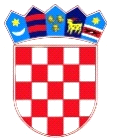 REPUBLIKA HRVATSKADUBROVAČKO-NERETVANSKA ŽUPANIJAOPĆINA TRPANJSTOŽER CIVILNE ZAŠTITETrpanj, 16.03.2020 PRIOPĆENJE ZA MEDIJE STOŽERA CIVILNE ZAŠTITE OPĆINE TRPANJ  Stožer civilne zaštite Općine Trpanj  poziva sve građane da se odgovorno ponašaju i provode mjere samozaštite te se pridržavaju svih do sada donesenih uputa i smjernica izdatih od strane Stožera civilne zaštite Republike Hrvatske https://civilna-zastita.gov.hr jer samo zajedničkim naporima možemo doprinijeti održanju ove relativno mirne epidemiološke situacije koju imamo trenutno u Hrvatskoj.Prevencija je ključna te pozivamo molimo građane i poslodavce da se pridržavaju svih smjernica i uputa kako Stožera civilne zaštite Republike Hrvatske tako i Zavoda za javno zdravstvo https://www.hzjz.hr/priopcenja-mediji/koronavirus-najnoviji-podatci/ Ministarstvo zdravstva i Hrvatski zavod za javno zdravstvo svakoga će dana do 15 sati na svojim mrežnim stranicama https://www.hzjz.hr/priopcenja-mediji/koronavirus-najnoviji-podatci/ objaviti najnovija saznanja u vezi koronavirusa.Navedena priopćenja sadržavat će aktualne podatke o broju oboljelih i savjete vezane uz sigurnost i zaštitu stanovništva.Apeliramo na sve građane da se odgovorno ponašaju i provode mjere samozaštite https://www.hzjz.hr/wp-content/uploads/2020/03/Pranje_ruku_.pdfhttps://www.hzjz.hr/wp-content/uploads/2020/03/Plakat-za-javne-prostore-B1-COVID-19_HR-ENG.pdfApeliramo na osobe kojima je naložena samoizolacija da se strogo pridržavaju uputa koje su im dane. Odluka samoizolacija 14.03.2020.pdf                letak izolacija.pdf Ukoliko vam je poznato da netko ugrožava i vaše zdravlje nepridržavanjem propisanih mjera, to možete prijaviti pozivom na broj 112.Također, apeliramo na građane da izbjegavaju putovanja koja nisu nužna.
Na snazi su i dalje donesene mjere za smanjenje unosa bolesti u populaciju i jačanje nadzora nad širenjem koronavirusa (SARS-CoV-2). Osobe koje dolaze iz zemalja i područja u kojima postoji rasprostranjena ili lokalna transmisija bolesti COVID-19 uzrokovane novim koronavirusom (SARS-CoV-2), podvrgavaju se zdravstvenom nadzoru u svrhu pravovremenog otkrivanja eventualnog nastanka bolesti i sprječavanja njezinog daljnjeg širenja. Zdravstveni nadzor je mjera koja se primjenjuje na zdrave ljude koji su bili izloženi riziku zaražavanja.Zdrave osobe koje u Hrvatsku dolaze iz zahvaćenih područja s raširenom ili lokalnom transmisijom bolesti  biti će podvrgnute obavezi kućne karantene/samoizolacije u trajanju od 14 dana po napuštanju zahvaćenog područja, osim u slučajevima za koje je predviđena organizirana karantena (za strane državljane koji dolaze  iz posebno rizičnih područja).Niz uputa koje se svakodnevno ažuriraju i objavljuju na web stranicama pratite na poveznici:  https://www.hzjz.hr/sluzba-epidemiologija-zarazne-bolesti/koronavirus-najnovije-preporuke/
U slučajevima sumnje na zarazu, nedoumici vezano uz izloženost koronavirusu, ukoliko sjećate neke simptome, ili ste bili u kontaktu s nekim tko je stigao iz ugroženih područja možete se javiti dežurnom epidemiologu na telefon  098 24 34 54.Brojevi telefona Hrvatskog zavoda za javno zdravstvo na temu koronavirusa dostupni su za građane svaki radni dan od 8 do 22 sata te subotom i nedjeljom od 8 do 14 sati:   091 468 30 32099 468 30 01Sve informacije vezane uz novi koronavirus pratite na web stranicama i društvenim mrežama: https://vlada.gov.hr/koronavirushttps://zdravlje.gov.hr/corona-virus-i-mjere-prevencije/4952https://www.hzjz.hr/medunarodna-istrazivanja/koronavirus-najnoviji-podatci/  https://civilna-zastita.gov.hr/https://twitter.com/RavnateljstvoCZhttps://www.facebook.com/Ravnateljstvo-civilne-za%C5%A1tite-MUP-RH-112341947028373/Ministarstvo vanjskih i europskih poslova izdalo je preporuke za putovanje kojima se građane poziva na oprez i detaljnije informiranje prije puta u inozemstvo: http://www.mvep.hr/hr/konzularne-informacije/informacije-o-putovanjima/

Stožer civilne zaštite Republike Hrvatske kontinuirano prati daljnji razvoj situacije te u skladu s tim poduzima odgovarajuće mjere.

Upiti vezani uz praćenje stanja novog koronavirusa na području Republike Hrvatske mogu se slati na e-mail adresu: stozercz@mup.hr.